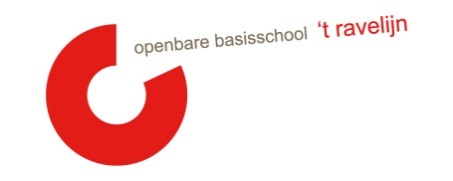 Datum: 	20-03-2021Locatie:	Den Ong 42 (Moniek thuis)Tijdstip: 	19.30 uur 

Aanwezigheid Kim: punt 1 t/m 6
Punt 1 t/m 5 is besloten 
E=  evaluatie			              V= vaststellen		T = training		G = goedkeuring			M= meningsvormend	I  = informatie	Nr:AgendapuntTijdStatusWie1
Welkom
0’KMR2
Vaststellen van de agenda/mededelingen/ afsprakenStand van zaken: - Schoonmaak/ventilatie
- Open ochtend (hoe loopt het?)  
- SOP
- Buitenspel grote groepen
- Inzet mediators 
10’I/KMR3 
Ingekomen stukken Vanuit de MR:Brievenbus Vanuit de OR: 
Vanuit de GMR: Afspraken GMR-MR SAAM + agenda GMR-verg.
5’I/VMR4
Personele bezetting
5’I/K/MK5
Concept schoolformatieplan (groepenverdeling en personele bezetting) 
10’IK6
Niet – methode gebonden toetsen
- DMT?
- Welke toets past binnen de visie van onze school?
10’I/K/MK7
Terugkoppeling nieuwe methodes
5’IAL8Ouderbetrokkenheid
- Inzet nieuwsbrieven
- Actief betrekken bij evaluaties (inloopochtend, activiteiten)
10’IMR
9

Doubleren/verwijzen
10‘IAV10Loop arrangementen10’I
AV11
NPO:
- Kleuters
- Cultuurloper 
15’IAL/AV12
Rondvraag
0’I/KMR